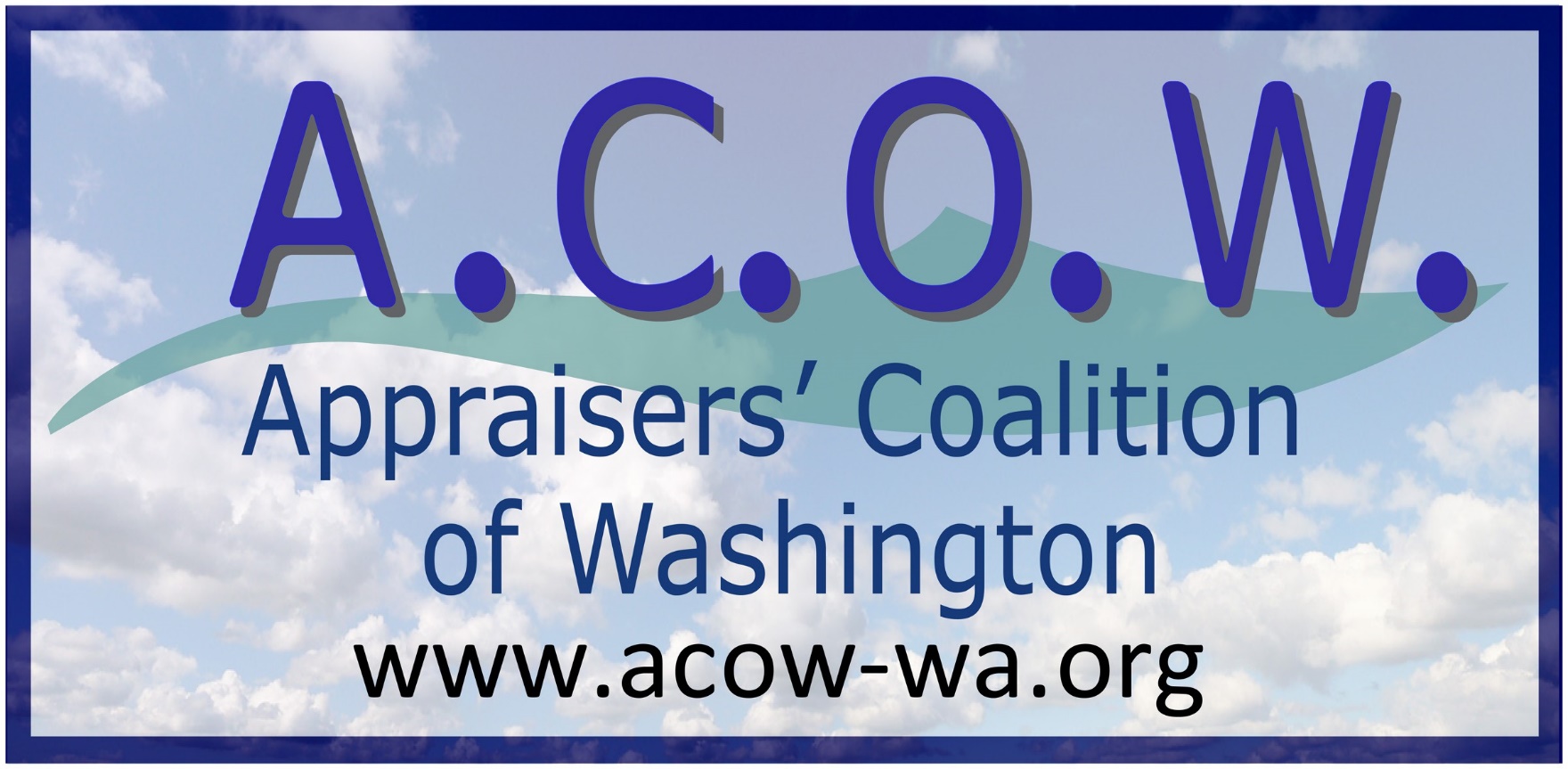 P.O. Box 2299Port Orchard, WA 98366(206) 622-8425-ACOW-Officeinfo@acow-wa.org11/17/2018NOTICE OF ELECTIONS - 2019 Appraisers’ Coalition of Washington Board of DirectorsTo All Appraisers’ Coalition of Washington MembersOn Tuesday, November 13th the following nominations were made for the 2019 ACOW Board of Directors:President		Robert “Bob” Mossuto Jr.	Western Washington			Vice President	George Nervik		Western Washington 				Secretary		Mike Rock		Western Washington 		Previous Board Member/New to PositionTreasurer		Bob Meeks		Western Washington 		Previous Board Member/New to PositionDirector (OM)	Kirk Dosser		Central/Eastern WashingtonDirector (OM)	Mike Fredrickson		Central/Eastern WashingtonDirector (OM)	Penny Crowe		Western Washington		Director (OM)	Tom Weaver		Western WashingtonDirector (OM)	Philip Gray		Southwest Washington					Director (IM)	Randy Berg		Eastern Washington   		Newer ACOW Member/New to PositionThe 2019 Elections will occur during ACOW’s annual general membership meeting on Tuesday, December 11th at 5:30 PM.  If you are a member of ACOW and you would like to cast a vote, you must attend this meeting.  The meeting will be held telephonically.  The number is 515-739-1033.  When prompted, enter 872158#.  Once your attendance has been acknowledged, please place your phone on mute and wait for further instructions.  Following this meeting, there will be a board meeting of the newly elected board members.  Outgoing members are encouraged to stay for this meeting to discuss the transition of positons.  As always, all members and nonmembers are welcome to attend. Best Regard,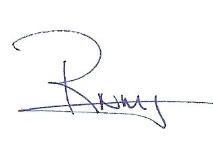 Robert "Bob" MossutoPresidentAppraisers Coalition of Washington(206) 280-0335-CellBob@bnappraisalsinc.com Notes:	OM – Organization Member	IM – Individual Member	